РЕШЕНИЕ                                                                                          ЧЕЧИМ                                                                   от « 20 » апреля 2022г.                    с.Улаган                                     № 23-2 О   внесении   изменений в  решениеСовета депутатов муниципальногообразования «Улаганское сельское поселение»   от   25.12.2020   № 16-4«Об    утверждении      Правил содержания,    прогона   и    выпаса сельскохозяйственных     животныхна    территории     муниципального образования  «Улаганское   сельское поселение»    Улаганского     района  Республики   АлтайРуководствуясь частью 38 части 1 статьи 14 Федерального закона от 06.10.2003 № 131-ФЗ «Об общих принципах организации местного самоуправления в Российской Федерации», протестом прокуратуры от 10.03.2022 № 7-3-2022,  Совет депутатов муниципального образования «Улаганское  сельское поселение»Р Е Ш И Л:  Часть 2 Пункта 1 Правил изложить в следующей редакции: В настоящих Правилах используются следующие понятия: - сельскохозяйственные животные (далее по тексту - животные) - включают в себя лошадей, крупный рогатый скот (далее – КРС), овец, коз, птиц и других животных, содержащихся в крестьянских (фермерских) хозяйствах, личных подсобных хозяйствах граждан и у юридических лиц, используемых в целях производства животноводческой и иной сельскохозяйственной продукции, необходимым условием которых является выпас; - безнадзорные животные - животные, безнадзорно перемещающиеся вне установленных мест без надзора граждан. Часть 4 Пункта 1 Правил изложить в следующей редакции: 1. Представительный орган муниципального образования:- утверждает Правила выпаса и прогона домашних сельскохозяйственных животных в личных подсобных хозяйствах граждан (личном подворье) на территории муниципального образования; осуществляет иные полномочия в соответствии с федеральным законодательством, законодательством Республики Алтай, уставом и нормативными правовыми актами муниципального образования. 3. Часть 6 Пункта 6 Правил изложить в следующей редакции: Прогон сельскохозяйственных животных осуществляется под надзором владельцев сельскохозяйственных животных, либо уполномоченных ими лиц по маршрутам, установленным администрацией МО «Улаганский район».4.  Название Правил изложить в следующей редакции:Решение Совета депутатов муниципального образования «Улаганское сельское  поселение» от 25.12.2020 № 16-4 «Об утверждении Правил  содержания, прогона и выпаса сельскохозяйственных животных на территории  муниципального  образования  «Улаганское сельское поселение»  Улаганского района  Республики Алтай5. Направить настоящее Решение  на государственную регистрацию в течение 15 дней со дня его принятия.6. Настоящее Решение, после его государственной регистрации, вступает в силу со дня его официального обнародования. Председатель Совета депутатов                                                     А.М. Токоеков Российская ФедерацияРеспублика АлтайУлаганский районМуниципальное образование«Улаганское сельское поселение»Совет депутатов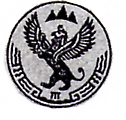 Россия ФедерациязыАлтай РеспубликаУлаган аймагындагыМуниципал тозолмо«Улаган jурттынын jеезези»Депутаттардын Соведи